Уведомление о проведении публичных консультаций посредством сбора замечаний и предложений организаций и граждан в рамках анализа проекта нормативного правового акта на предмет его влияния на конкуренцию Анкетаучастника публичных консультаций, проводимых посредством сбора замечаний и предложений организаций и граждан в рамках анализа проекта нормативного правового акта на предмет его влияния на конкуренциюОбщие сведения об участнике публичных консультаций2. Общие сведения о проекте нормативного правового актаОбоснование необходимости реализации предлагаемых решений посредством принятия нормативного правового акта, в том числе их влияния на конкуренцию 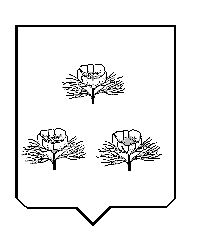 ПОСТАНОВЛЕНИЕАДМИНИСТРАЦИИ ВЕЙДЕЛЕВСКОГО РАЙОНАБЕЛГОРОДСКОЙ ОБЛАСТИп.Вейделевка«___» ____________  2020 г.                      	                                         № ____О внесении изменений в постановление администрации Вейделевского района от 07.11.2017 года  №  212         В целях актуализации и повышения эффективности реализации муниципальной программы Вейделевского района «Формирование современной городской среды на территории Вейделевского района Белгородской области», утвержденной  постановлением администрации Вейделевского района от 07 ноября 2017 года №212 (с изменениями и дополнениями), в соответствии с решением Муниципального совета муниципального района «Вейделевский район» от 25 декабря 2019 года №10 «О бюджете муниципального района «Вейделевский район» Белгородской области на 2020 год и на плановый период 2021 и 2022 годов», руководствуясь Уставом муниципального района «Вейделевский район», п о с т а н о в л я ю: 1. Внести следующие изменения в постановление администрации Вейделевского района от 07 ноября 2017 года №212 «Об утверждении муниципальной программы Вейделевского района Белгородской области «Формирование современной городской среды на территории Вейделевского района Белгородской области» (далее - Муниципальная программа):  - раздел 8 паспорта Муниципальной программы изложить в следующей редакции:- таблицу 1 «Планируемые объемы финансирования программы в разрезе источников финансирования по годам реализации» раздела 5 Муниципальной программы изложить в следующей редакции:«Таблица 1Планируемые объемы финансированияМуниципальной программы по годам реализации- в подпрограмму 1 «Благоустройство дворовых территорий многоквартирных домов, общественных  и иных территорий соответствующего функционального назначения поселений Вейделевского района Белгородской области» (далее – подпрограмма 1) Муниципальной программы:- раздел 6 паспорта подпрограммы 1 изложить в следующей редакции:- таблицу 7 «Планируемые объемы финансирования подпрограммы 1 в разрезе источников финансирования по годам реализации» раздела 5 подпрограммы 1 изложить в следующей редакции:«Таблица  7Планируемые объемы финансирования подпрограммы 1 в разрезе источников финансирования по годам реализации- приложение № 3 к Муниципальной программе изложить в редакции согласно приложению к настоящему постановлению.2. Начальнику отдела делопроизводства, писем, по связям с общественностью и СМИ администрации района Авериной Н.В.  разместить настоящее постановление в сети Интернет на официальном сайте администрации муниципального района «Вейделевский район» Белгородской области www.veidadm.ru.3. Заместителю начальника управления по организационно – контрольной и кадровой работе администрации района - начальнику организационно-контрольного отдела администрации района Гончаренко О.Н. опубликовать настоящее постановление в печатном средстве массовой информации «Информационный бюллетень Вейделевского района». 4. Контроль за исполнением постановления возложить на первого заместителя главы администрации Вейделевского района по стратегическому развитию района Рябцева А.В. Глава администрацииВейделевского района						        А.Тарасенко«Приложение № 3к муниципальной программе«Формирование современной городской среды на территории Вейделевского района Белгородской области»Ресурсное обеспечение и прогнозная (справочная) оценка расходов на реализацию основных мероприятий (мероприятий) муниципальной программы Вейделевского района Белгородской области «Формирование современной городской среды на территории Вейделевского района Белгородской области» из различных источников финансирования  ____________________________________________Администрация Вейделевского районауведомляет о проведении публичных консультаций посредством сбора замечаний и предложений организаций и граждан по проектуПостановление администрации Вейделевского района «О внесении изменений в постановление администрации Вейделевского района от 07.11.2017 года  №  212»(наименование нормативного правового администрации Вейделевского района)на предмет его влияния на конкуренциюВ рамках публичных консультаций все заинтересованные лица могут направить свои замечания и предложения по проекту нормативного правового акта на предмет его влияния на конкуренцию.Замечания и предложения принимаются по адресу: п. Вейделевка, ул. Первомайская,1, а также по адресу электронной почты: oksadm@bk.ru.Сроки приема замечаний и предложений: с 11.03.2020 года по 20.03.2020 года.С учетом анализа поступивших замечаний и предложений будет подготовлен сводный доклад о результатах анализа проектов нормативных правовых актов администрации Вейделевского района, действующих нормативных правовых актов администрации Вейделевского района на предмет выявления рисков нарушения антимонопольного законодательства за 2020 год (указывается отчетный год), который до 01.03.2021_ (указывается год, следующий за отчетным) в составе ежегодного доклада об антимонопольном комплаенсе будет размещен на официальном сайте администрации Вейделевского района в разделе «Антимонопольныйкомплаенс».К уведомлению прилагаются:1. Анкета участника публичных консультаций в формате word.2. Текст проекта нормативного правового акта в формате word.3. Текст действующего нормативного правового акта в формате word (если проектом анализируемого нормативного правового акта вносятся изменения).4. Обоснование необходимости реализации предлагаемых решений посредством принятия нормативного правового акта, в том числе их влияния на конкуренцию, в формате word.Место размещения приложений в информационно-телекоммуникационной сети «Интернет» - официальный сайт администрации Вейделевского района, раздел «Антимонопольный комплаенс»: http://www.veidadm.ru/publichnye-konsultacii-v-ramkah-analiza-proektov-normativnyh-pravovyh-aktov/.Контактное лицо: Марчук Тарас Викторович, начальник управления строительства, ЖКХ администрации Вейделевского районаРежим работы:с 8-00 до 17-00, перерыв с 12-00 до 13-00Наименование хозяйствующего субъекта (организации)Администрация Вейделевского районаСфера деятельности хозяйствующего субъекта (организации)Деятельность органов местного самоуправленияИНН хозяйствующего субъекта (организации)3105001092ФИО участника публичных консультацийМарчук Тарас ВикторовичКонтактный телефон847-237-555-61Адрес электронной почтыoksadm@bk.ruПостановление администрации Вейделевского района «О внесении изменений в постановление администрации Вейделевского района от 07.11.2017 года  №  212» (наименование проекта нормативного правового акта администрации Вейделевского района – заполняет администрация Вейделевского района до размещения формы на официальном сайте)1. Могут ли положения проекта нормативного правового акта оказать влияние на конкуренцию на рынках товаров, работ, услуг Вейделевского района?нет2. Присутствуют ли в проекте нормативного правового акта положения, которые могут оказать негативное влияние на конкуренцию на рынках товаров, работ, услуг Вейделевского района?нет3. Какие положения проекта нормативного правового акта могут привести к недопущению, ограничению или устранению конкуренции на рынках товаров, работ, услуг Вейделевского района? Укажите номер подпункта, пункта, части, статьи проекта нормативного правового акта и их содержание.нет4. На каких рынках товаров, работ, услуг может ухудшиться состояние конкурентной среды в результате принятия нормативного правового акта?нет5. Какие положения антимонопольного законодательства могут быть нарушены?нет6. Какие возможны негативные последствия для конкуренции в случае принятия нормативного правового акта в данной редакции?нет7. Ваши замечания и предложения по проекту нормативного правового акта в целях учета требований антимонопольного законодательства:нетЗамечания и предложения принимаются по адресу: п. Вейделевка, ул. Первомайская, 1, а также по адресу электронной почты: oksadm@bk.ru.Сроки приема замечаний и предложений: с 07.12.2020 года по 17.12.2020 года.Постановление администрации Вейделевского района «О внесении изменений в постановление администрации Вейделевского района от 07.11.2017 года  №  212»(наименование проекта нормативного правового акта администрации Вейделевского района)Управление строительства, ЖКХ администрации Вейделевского района(наименование структурного подразделения администрации Вейделевского района, подготовившего данный проект нормативного правового акта)1. Обоснование необходимости принятия нормативного правового акта (основания, концепция, цели, задачи, последствия принятия):         В целях актуализации и повышения эффективности реализации муниципальной программы Вейделевского района «Формирование современной городской среды на территории Вейделевского района Белгородской области2. Информация о влиянии положений проекта нормативного правового акта на состояние конкурентной среды на рынках товаров, работ, услуг Вейделевского района (окажет/не окажет, если окажет, укажите какое влияние и на какие товарные рынки):Не окажет3. Информация  о положениях проекта нормативного правового акта, которые могут привести к недопущению, ограничению или устранению конкуренции на рынках товаров, работ, услуг Вейделевского района (отсутствуют/присутствуют, если присутствуют, отразите короткое обоснование их наличия):отсутствуют«8.Объем бюджетных ассигнований  Муниципальной программы за счет средств местного бюджета (с расшифровкой плановых объемов бюджетных ассигнований по годам ее реализации), а также прогнозный объем средств, привлекаемых из других источниковПланируемый общий объем финансирования Муниципальной программы в 2018 - 2024 годах за счет всех источников финансирования составит 95 760,0 тыс. рублей.Объем финансирования Муниципальной программы в 2018 - 2024 годах за счет средств местного бюджета составит 15 419,9 тыс. рублей, в том числе:2018 год – 0,0 тыс. рублей;2019 год – 7 076,8 тыс. рублей;2020 год – 5 253,1 тыс. рублей;2021 год – 0,0 тыс. рублей;2022 год – 0,0 тыс. рублей;2023 год – 0,0 тыс. рублей;2024 год – 3 090,0 рублей.Планируемый объем финансирования Муниципальной программы в 2018 -                2024 годах за счет средств федерального бюджета составит 44 479,4 тыс. рублей.Планируемый объем финансирования Муниципальной программы в 2018 -               2024 годах за счет средств областного бюджета –  6 151,2 тыс. рублей.Планируемый объем финансирования Муниципальной программы в 2018 – 2024 годах средств внебюджетных источников составит 29 709,5 тыс. рублей.»;ГодыИсточники финансирования, тыс. рублейИсточники финансирования, тыс. рублейИсточники финансирования, тыс. рублейИсточники финансирования, тыс. рублейИсточники финансирования, тыс. рублейГодыФедеральный бюджетОбластной бюджетМестный бюджет Внебюджетные источникиВсего2018 год0,00,00,00,00,02019 год13 590,1566,37 076,812 966,834 200,02020 год11 716,0488,25 253,116 742,734 200,02021 год0,00,00,00,00,02022 год0,00,00,00,00,02023 год0,00,00,00,00,02024 год19 173,35 096,73 090,00,027 360,0Всего44 479,46 151,215 419,929 709,595 760,0»;«6.Объем бюджетных ассигнований подпрограммы 1 за счет средств местного бюджета (с расшифровкой плановых объемов бюджетных ассигнований по годам ее реализации), а также прогнозный объем средств, привлекаемых из других источниковПланируемый общий объем финансирования подпрограммы 1 в 2018 - 2024 годах за счет всех источников финансирования составит 95 760,0 тыс. рублей.Объем финансирования Муниципальной программы в 2018 - 2024 годах за счет средств местного бюджета составит         15 419,9 тыс. рублей, в том числе:2018 год – 0,0 тыс. рублей;2019 год – 7 076,8 тыс. рублей;2020 год – 5 253,1 тыс. рублей;2021 год – 0,0 тыс. рублей;2022 год – 0,0 тыс. рублей;2023 год – 0,0 тыс. рублей;2024 год – 3 090,0 рублей.Планируемый объем финансирования Муниципальной программы в 2018 -                2024 годах за счет средств федерального бюджета составит 44 479,4 тыс. рублей.Планируемый объем финансирования Муниципальной программы в 2018 -               2024 годах за счет средств областного бюджета –  6 151,2 тыс. рублей.Планируемый объем финансирования Муниципальной программы в 2018 – 2024 годах средств внебюджетных источников составит 29 709,5 тыс. рублей.»;ГодыИсточники финансирования, тыс. рублейИсточники финансирования, тыс. рублейИсточники финансирования, тыс. рублейИсточники финансирования, тыс. рублейИсточники финансирования, тыс. рублейГодыФедеральный бюджетОбластной бюджетМестный бюджет Внебюджетные источникиВсего2018 год0,00,00,00,00,02019 год13590,1566,37 076,812 966,834 200,02020 год11 716,0488,25 253,116 742,734 200,02021 год0,00,00,00,00,02022 год0,00,00,00,00,02023 год0,00,00,00,00,02024 год19 173,35 096,73 090,00,027 360,0Всего44 479,46 151,215 419,929 709,595 760,0»;Приложениек постановлению администрацииВейделевского районаот « ___ » __________ 2020 года    №___СтатусНаименование муниципальной программы, основного мероприятия, мероприятияИсточники финансированияРасходы (тыс. рублей), годыРасходы (тыс. рублей), годыРасходы (тыс. рублей), годыРасходы (тыс. рублей), годыРасходы (тыс. рублей), годыРасходы (тыс. рублей), годыРасходы (тыс. рублей), годыРасходы (тыс. рублей), годыСтатусНаименование муниципальной программы, основного мероприятия, мероприятияИсточники финансирования2018201920202021202220232024Всего12356789101112Муниципальная программаФормирование современной городской среды на территории Вейделевского района Белгородской области всего, в том числе:0,034 200,034 200,00,00,00,027360,095 760,0Муниципальная программаФормирование современной городской среды на территории Вейделевского района Белгородской области федеральный бюджет0,013590,111 716,00,00,00,019173,344 479,4Муниципальная программаФормирование современной городской среды на территории Вейделевского района Белгородской области областной бюджет0,0566,3488,20,00,00,05096,76 151,2Муниципальная программаФормирование современной городской среды на территории Вейделевского района Белгородской области местный бюджет0,07 076,85 253,10,00,00,03090,015 419,9Муниципальная программаФормирование современной городской среды на территории Вейделевского района Белгородской области иные источники0,012966,816 742,70,00,00,00,029 709,5Подпрограмма 1Благоустройство дворовых территорий многоквартирных домов, общественных и иных территорий соответствующего функционального назначения поселений Вейделевского районавсего, в том числе:0,034 200,034 200,00,00,00,027360,095 760,0Подпрограмма 1Благоустройство дворовых территорий многоквартирных домов, общественных и иных территорий соответствующего функционального назначения поселений Вейделевского районафедеральный бюджет0,013590,111 716,00,00,00,019173,344 479,4Подпрограмма 1Благоустройство дворовых территорий многоквартирных домов, общественных и иных территорий соответствующего функционального назначения поселений Вейделевского районаобластной бюджет0,0566,3488,20,00,00,05096,76 151,2Подпрограмма 1Благоустройство дворовых территорий многоквартирных домов, общественных и иных территорий соответствующего функционального назначения поселений Вейделевского районаместный бюджет0,07 076,85 253,10,00,00,03090,015 419,9Подпрограмма 1Благоустройство дворовых территорий многоквартирных домов, общественных и иных территорий соответствующего функционального назначения поселений Вейделевского районаиные источники0,012966,516742,70,00,00,00,029 709,5Проект 1.F2.Формирование комфортной городской среды всего, в том числе:0,034 200,034 200,00,00,00,027360,095 760,0Проект 1.F2.Формирование комфортной городской среды федеральный бюджет0,013590,111 716,00,00,00,019173,344 479,4Проект 1.F2.Формирование комфортной городской среды областной бюджет0,0566,3488,20,00,00,05096,76 151,2Проект 1.F2.Формирование комфортной городской среды местный бюджет0,07 076,85 253,10,00,00,03090,015 419,9Проект 1.F2.Формирование комфортной городской среды иные источники0,012966,816 742,70,00,00,00,029 709,5Мероприятие 1.F2.1Реализация программ формирования современной городской средывсего, в том числе:0,034 200,034 200,00,00,00,027360,095 760,0Мероприятие 1.F2.1Реализация программ формирования современной городской средыфедеральный бюджет0,013590,111 716,00,00,00,019173,344 479,4Мероприятие 1.F2.1Реализация программ формирования современной городской средыобластной бюджет0,0566,3488,20,00,00,05096,76 151,2Мероприятие 1.F2.1Реализация программ формирования современной городской средыместный бюджет0,07 076,85 253,10,00,00,03090,015 419,9Мероприятие 1.F2.1Реализация программ формирования современной городской средыиные источники0,012966,816 742,70,00,00,00,029 709,5